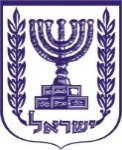 תוכן ענייניםטיוטת צו	3א. שם הצו המוצע	3ב. מטרת הצו המוצע והצורך בו	3ג. להלן נוסח טיוטת הצו המוצע:	3טיוטת צו תעריף המכס והפטורים ומס קנייה על טובין (תיקון מס'... והוראת שעה מס'...), התשפ"ב-2022	4תיקון התוספת הראשונה	4תיקון התוספת השלישית	7תיקון התוספת החמישית	7תיקון התוספת העשירית	7תיקון התוספת החמש עשרה	7תיקון התוספת השש עשרה	8הוראת שעה	8דברי הסבר	8טיוטת צושם הצו המוצעצו תעריף המכס והפטורים ומס קנייה על טובין (תיקון מס'... והוראת שעה מס'...), התשפ"ב-2022מטרת הצו המוצע והצורך בו תעריפי המכס החלים על מוצרי חלב נקבעו בצו תעריף המכס והפטורים ומס קנייה על טובין, התשע"ז-2017 (להלן- צו התעריף). על מנת להוריד את מחירי מוצרי חלב לצרכנים ולהקל על יוקר המחיה, מוצע בצו זה לבטל את המכס החל על מוצרי חלב שונים, והכל כפי שיפורט להלן:1.	מוצע לבטל באופן מיידי את המכס על כל הגבינות הרכות עם אחוז שומן העולה על 5%. כיום על הגבינות אלה מוטל מכס בגובה 12.73 ₪ לק"ג או 8.02 ₪ לק"ג כאשר מדובר בגבינות כאמור מחלב צאן, ואילו חל מכס בגובה 7.75 ₪ לק"ג או 8.02 ₪ לק"ג עבור גבינות כאמור שאינן מחלב צאן. מוצע כי הפחתת המכס תתבצע ב-2 פעימות:א.	בתאריך 1.1.2023 יפחת המכס בשיעור של 50% מהמכס הקיים טרם פרסום הצו.ב.	בתאריך 1.1.2024 יבוטל המכס באופן קבוע. 	יצוין כי על גבינות רכות עד 5% שומן, למעט גבינות מחלב צאן, כבר חל פטור ממכס.2.	מוצע לבטל באופן מיידי את המכס החל על גבינת מוצרלה טרייה רכה, לגביה חל כיום מכס בגובה 7.75 ₪ לק"ג. עוד מוצע לבטל באופן מדורג את המכס החל על יתר סוגי גבינת מוצרלה, לגביהן חל כיום מכס בגובה 8.02 ₪  לק"ג, וזאת באופן הבא:א.	אריזות של גבינת מוצרלה במשקל של עד חצי ק"ג- המכס יבוטל מיום פרסום הצו.ב.	אריזות במשקל של מעל חצי ק"ג- המכס יבוטל בהליך הדרגתי של 5 פעימות שוות שבכל אחת מהן יופחת 20% מהמכס, כך שהחל מהתאריך 1.1.2026 יחול פטור ממכס על הגבינות האמורות. 3.	מוצע לבטל באופן מיידי את המכס החל על גבינת חלומי, לגביה חל כיום מכס בגובה 8.02 ₪  לק"ג.4.	מוצע לבטל באופן מיידי את המכס החל על גבינת ג'מיד, לגביה חל כיום מכס בגובה 3.95 ₪  לק"ג.עוד מוצע להוסיף הוראת שעה במסגרתה מובהר כי סכומי המס המפורטים בצו זה יוצמדו למדד ביום 1.1.2023 לעומת המדד שפורסם בחודש דצמבר 2021.5.	לצו התעריף ישנן תוספות המעגנות הטבות הניתנות במסגרת הסכמי סחר ליבוא של טובין מסוימים. חלק מהתוספות כוללות הטבות למוצרי חלב לגביהם מוצע לקבוע פרטי מכס חדשים בצו זה. על מנת לשמר את ההטבה שניתנת למוצרים אלה במסגרת הסכמי הסחר, מוצע לתקן את התוספות הרלוונטיות לצו התעריף המכס כך  שעל הטובין ימשיכו לחול ההטבות הקבועות בהסכמי הסחר על אף העברתם לפרטי מכס חדשים.להלן נוסח טיוטת הצו המוצע: טיוטת צו מטעם משרד האוצר: טיוטת צו תעריף המכס והפטורים ומס קנייה על טובין (תיקון מס'... והוראת שעה מס'...), התשפ"ב-2022___ ב________ התש_______ (___ ב________ ____20) (חמ 3-1906-ת1)__________________אביגדור ליברמןשר האוצרדברי הסברתעריפי המכס החלים על מוצרי חלב נקבעו בצו תעריף המכס והפטורים ומס קנייה על טובין, התשע"ז-2017 (להלן- צו התעריף). על מנת להוריד את מחירי מוצרי חלב לצרכנים ולהקל על יוקר המחיה, מוצע בצו זה לבטל את המכס החל על מוצרי חלב שונים, והכל כפי שיפורט להלן:מוצע לבטל באופן מיידי את המכס על כל הגבינות הרכות עם אחוז שומן העולה על 5%. כיום על הגבינות אלה מוטל מכס בגובה 12.73 ₪ לק"ג או 8.02 ₪ לק"ג כאשר מדובר בגבינות כאמור מחלב צאן, ואילו חל מכס בגובה 7.75 ₪ לק"ג או 8.02 ₪ לק"ג עבור גבינות כאמור שאינן מחלב צאן. מוצע כי הפחתת המכס תתבצע ב-2 פעימות:בתאריך 1.1.2023 יפחת המכס בשיעור של 50% מהמכס הקיים טרם פרסום הצו.בתאריך 1.1.2024 יבוטל המכס באופן קבוע. 	יצוין כי על גבינות רכות עד 5% שומן, למעט גבינות מחלב צאן, כבר חל פטור ממכס.מוצע לבטל באופן מיידי את המכס החל על גבינת מוצרלה טרייה רכה, לגביה חל כיום מכס בגובה 7.75 ₪ לק"ג. עוד מוצע לבטל באופן מדורג את המכס החל על יתר סוגי גבינת מוצרלה, לגביהן חל כיום מכס בגובה 8.02 ₪  לק"ג, וזאת באופן הבא:אריזות של גבינת מוצרלה במשקל של עד חצי ק"ג- המכס יבוטל מיום פרסום הצו.אריזות במשקל של מעל חצי ק"ג- המכס יבוטל בהליך הדרגתי של 5 פעימות שוות שבכל אחת מהן יופחת 20% מהמכס, כך שהחל מהתאריך 1.1.2026 יחול פטור ממכס על הגבינות האמורות. מוצע לבטל באופן מיידי את המכס החל על גבינת חלומי, לגביה חל כיום מכס בגובה 8.02 ₪  לק"ג.מוצע לבטל באופן מיידי את המכס החל על גבינת ג'מיד, לגביה חל כיום מכס בגובה 3.95 ₪  לק"ג.עוד מוצע להוסיף הוראת שעה במסגרתה מובהר כי סכומי המס המפורטים בצו זה יוצמדו למדד ביום 1.1.2023 לעומת המדד שפורסם בחודש דצמבר 2021.לצו התעריף ישנן תוספות המעגנות הטבות הניתנות במסגרת הסכמי סחר ליבוא של טובין מסוימים. חלק מהתוספות כוללות הטבות למוצרי חלב לגביהם מוצע לקבוע פרטי מכס חדשים בצו זה. על מנת לשמר את ההטבה שניתנת למוצרים אלה במסגרת הסכמי הסחר, מוצע לתקן את התוספות הרלוונטיות לצו התעריף המכס כך  שעל הטובין ימשיכו לחול ההטבות הקבועות בהסכמי הסחר על אף העברתם לפרטי מכס חדשים.הצו מקודם בתיאום עם משרד החקלאות ופיתוח הכפר. הפסד הכנסות המדינה ממסים מוערך ב-3.4 מיליון ש"ח בשנת 2022, ב-5.3 מיליון ש"ח נוספים בשנת 2023, ב-3.2 מיליון ש"ח נוספים בשנת 2024, ובמיליון ש"ח נוספים בשנים 2025 ו-2026, כך שבך כל הפסד ההכנסות המדינה ממסים מוערך ב-14 מיליון ש"ח בשנה לאחר כניסתן לתוקף של כלל הפחתות המכס הקבועות בו במלואן.בתוקף סמכותי לפי סעיפים 3 ו-5  לפקודת תעריף המכס והפטורים, 1937, לפי סעיף 1 לחוק מסי מכס ובלו (שינוי התעריף), התש"ט-1949, ולפי סעיף 3 לחוק מס קנייה (טובין ושירותים), התשי"ב-1952, אני מצווה לאמור:בתוקף סמכותי לפי סעיפים 3 ו-5  לפקודת תעריף המכס והפטורים, 1937, לפי סעיף 1 לחוק מסי מכס ובלו (שינוי התעריף), התש"ט-1949, ולפי סעיף 3 לחוק מס קנייה (טובין ושירותים), התשי"ב-1952, אני מצווה לאמור:בתוקף סמכותי לפי סעיפים 3 ו-5  לפקודת תעריף המכס והפטורים, 1937, לפי סעיף 1 לחוק מסי מכס ובלו (שינוי התעריף), התש"ט-1949, ולפי סעיף 3 לחוק מס קנייה (טובין ושירותים), התשי"ב-1952, אני מצווה לאמור:תיקון התוספת הראשונהבצו תעריף המכס והפטורים ומס קנייה על טובין, התשע"ז-2017 (להלן- הצו העיקרי), בתוספת הראשונה, בפרט 04.06-בצו תעריף המכס והפטורים ומס קנייה על טובין, התשע"ז-2017 (להלן- הצו העיקרי), בתוספת הראשונה, בפרט 04.06-בצו תעריף המכס והפטורים ומס קנייה על טובין, התשע"ז-2017 (להלן- הצו העיקרי), בתוספת הראשונה, בפרט 04.06-במקום סעיף 101000 יבוא:במקום סעיף 101000 יבוא:בסעיף 109900, בטור ג', במקום האמור יבוא "פטור";בסעיף 109900, בטור ג', במקום האמור יבוא "פטור";אחרי סעיף 203000 יבוא:אחרי סעיף 203000 יבוא:במקום סעיף 301000 יבוא:במקום סעיף 301000 יבוא:בסעיף 309900 ובסעיף 902000, בטור ג', במקום האמור יבוא "פטור";בסעיף 309900 ובסעיף 902000, בטור ג', במקום האמור יבוא "פטור";בסעיף 903000-בסעיף 903000-בטור ב', המילה "(JIMEED)"- תימחק;בטור ג', במקום האמור יבוא "פטור";אחרי סעיף 904000 יבוא:אחרי סעיף 904000 יבוא:תיקון התוספת השלישיתבתוספת השלישית לצו העיקרי, בטבלה, בטור א'-בתוספת השלישית לצו העיקרי, בטבלה, בטור א'-בתוספת השלישית לצו העיקרי, בטבלה, בטור א'-במקום "04.06.109000" יבוא: במקום "04.06.109000" יבוא: "04.06.10200004.06.109000";אחרי "04.06.202000" יבוא "04.06.204000";אחרי "04.06.202000" יבוא "04.06.204000";במקום "04.06.109900" יבוא:במקום "04.06.109900" יבוא:"04.06.10200004.06.109900";בכל מקום, במקום "04.06.902000" יבוא: בכל מקום, במקום "04.06.902000" יבוא: "04.06.90200004.06.905000".תיקון התוספת החמישיתבתוספת החמישית לצו העיקרי, ברשימה ב', בטור א', אחרי "04.06.902000" יבוא "04.06.905000".בתוספת החמישית לצו העיקרי, ברשימה ב', בטור א', אחרי "04.06.902000" יבוא "04.06.905000".בתוספת החמישית לצו העיקרי, ברשימה ב', בטור א', אחרי "04.06.902000" יבוא "04.06.905000".תיקון התוספת העשיריתבתוספת העשירית לצו העיקרי, ברשימה ב', בטור א', במקום "04.06.909000" יבוא: בתוספת העשירית לצו העיקרי, ברשימה ב', בטור א', במקום "04.06.909000" יבוא: בתוספת העשירית לצו העיקרי, ברשימה ב', בטור א', במקום "04.06.909000" יבוא: "04.06.905000"04.06.90500004.06.909000".04.06.909000".תיקון התוספת החמש עשרהבתוספת החמש עשרה לצו העיקרי, ברשימה ב', בטור א'- בתוספת החמש עשרה לצו העיקרי, ברשימה ב', בטור א'- בתוספת החמש עשרה לצו העיקרי, ברשימה ב', בטור א'- במקום "04.06.109000" יבוא:במקום "04.06.109000" יבוא:"04.06.10200004.06.109000";אחרי "04.06.903000" יבוא "04.06.905000".אחרי "04.06.903000" יבוא "04.06.905000".תיקון התוספת השש עשרהבתוספת השש עשרה לצו העיקרי, ברשימה ב', בטור א', במקום "04.06.109000" יבוא:בתוספת השש עשרה לצו העיקרי, ברשימה ב', בטור א', במקום "04.06.109000" יבוא:בתוספת השש עשרה לצו העיקרי, ברשימה ב', בטור א', במקום "04.06.109000" יבוא:"04.06.102000"04.06.10200004.06.10900004.06.10900004.06.905000".04.06.905000".הוראת שעהעל אף האמור בסעיף 1 לצו זה, על פרטי המכס המפורטים להלן יראו כאילו בשנים הנקובות בטבלה, בטור ג' בתוספת הראשונה לצו העיקרי, במקום הסכום הנקוב לצדם, בא סכום השווה לאחוזים כמפורט להלן מאותו סכום:  על אף האמור בסעיף 1 לצו זה, על פרטי המכס המפורטים להלן יראו כאילו בשנים הנקובות בטבלה, בטור ג' בתוספת הראשונה לצו העיקרי, במקום הסכום הנקוב לצדם, בא סכום השווה לאחוזים כמפורט להלן מאותו סכום:  על אף האמור בסעיף 1 לצו זה, על פרטי המכס המפורטים להלן יראו כאילו בשנים הנקובות בטבלה, בטור ג' בתוספת הראשונה לצו העיקרי, במקום הסכום הנקוב לצדם, בא סכום השווה לאחוזים כמפורט להלן מאותו סכום:   על אף האמור בסעיף 11 לצו העיקרי כתיקונו בסעיף 1 לצו זה, לעניין תיאום הסכומים האמורים בסעיף 1 לצו זה ביום ח' בטבת התשפ"ג (1 בינואר 2023), יראו כאילו המדד היסודי הוא המדד שפורסם בחודש דצמבר 2021. על אף האמור בסעיף 11 לצו העיקרי כתיקונו בסעיף 1 לצו זה, לעניין תיאום הסכומים האמורים בסעיף 1 לצו זה ביום ח' בטבת התשפ"ג (1 בינואר 2023), יראו כאילו המדד היסודי הוא המדד שפורסם בחודש דצמבר 2021. על אף האמור בסעיף 11 לצו העיקרי כתיקונו בסעיף 1 לצו זה, לעניין תיאום הסכומים האמורים בסעיף 1 לצו זה ביום ח' בטבת התשפ"ג (1 בינואר 2023), יראו כאילו המדד היסודי הוא המדד שפורסם בחודש דצמבר 2021.